Лабораторная работа на уроке физикиТема занятия: «Определение выталкивающей силы, действующей на тело, погруженное в жидкость». 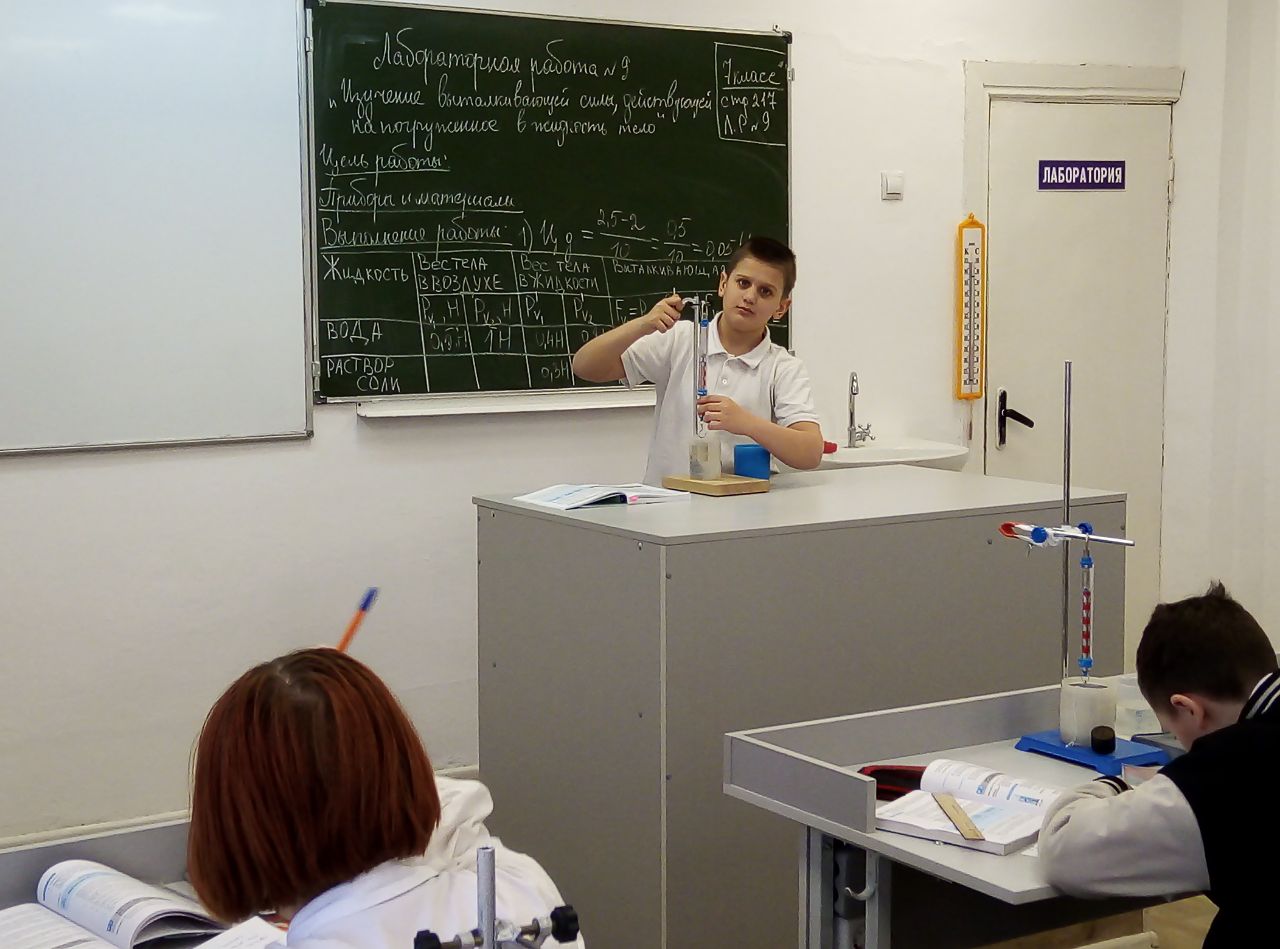 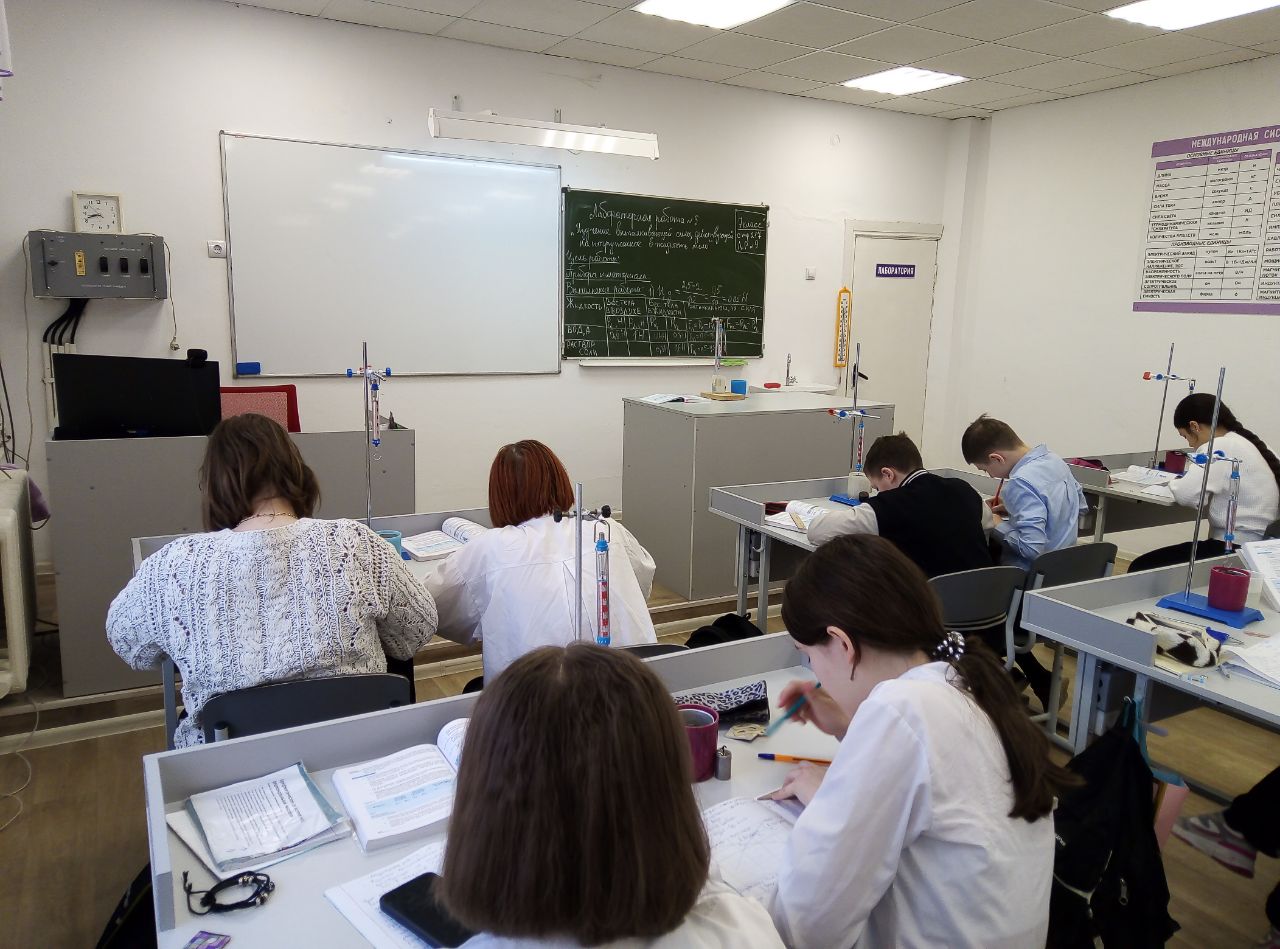 